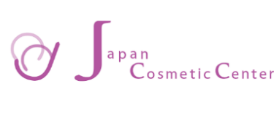 台湾テストマーケティング申込書　参加申込企業は、本参加案内書及び本案内書記載のキャンセル条件を了承のうえ、本書「参加申込書」1通に代表者印を押し提出することとします。※ご記入いただいたお客様の情報は適切に管理し、本「台湾テストマーケテインング」の運営に利用します。企　業　名連　絡　先住所〒〒〒連　絡　先TELFAX担　当　者部署担　当　者役職氏名担　当　者E-mail携帯販売予定商品※現時点で予定している販売商品をご記入ください。※現時点で予定している販売商品をご記入ください。※現時点で予定している販売商品をご記入ください。※現時点で予定している販売商品をご記入ください。